Dato: xx.xx.2023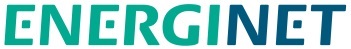 Kommentarskema vedr. høring af / Comments to consultation on:Kommentarer fra / Reviewer:[navn / name][firma / company]Bilag 1A (RfG) Generisk signalliste for produktionsanlægSignal-ID Kommentartype:
generel / teknisk / redaktionelKommentar / CommentForslag til ændringer / Suggested changeKonklusion(for Energinet)